Информация об основных показателях финансово-хозяйственной деятельности регулируемых организаций, включая структуру основных производственных затрат
(в части регулируемой деятельности) *Информация об основных показателях финансово-хозяйственной деятельности регулируемых организаций, включая структуру основных производственных затрат
(в части регулируемой деятельности) *Информация об основных показателях финансово-хозяйственной деятельности регулируемых организаций, включая структуру основных производственных затрат
(в части регулируемой деятельности) *Информация об основных показателях финансово-хозяйственной деятельности регулируемых организаций, включая структуру основных производственных затрат
(в части регулируемой деятельности) *МУП ЖКХ "Верх-Урюмское" за 2017г.МУП ЖКХ "Верх-Урюмское" за 2017г.МУП ЖКХ "Верх-Урюмское" за 2017г.МУП ЖКХ "Верх-Урюмское" за 2017г.№ п/пИнформация, подлежащая раскрытиюЕдиница измеренияЗначение12341Выручка от регулируемой деятельности, в том числе по видам деятельности:тыс руб3202,71.1производство (некомбинированная выработка)+передача+сбыттыс руб3202,7Добавить вид деятельности2Себестоимость производимых товаров (оказываемых услуг) по регулируемому виду деятельности, включая: тыс руб4085,442.1Расходы на покупаемую тепловую энергию (мощность), теплоносительтыс руб0,002.2Расходы на топливотыс руб2106,862.2.1уголь каменныйx2 235,612.2.1.1Объемтонны805,002.2.1.2Стоимость за единицу объематыс руб2,6172.2.1.3Стоимость доставкитыс руб365,152.2.1.4Способ приобретенияxпрямые договора без торговДобавить вид топлива2.3Расходы на покупаемую электрическую энергию (мощность), используемую в технологическом процессетыс руб387,272.3.1Средневзвешенная стоимость 1 кВт.ч (с учетом мощности)руб3,872.3.2Объем приобретенной электрической энергиитыс кВт.ч1002.4Расходы на приобретение холодной воды, используемой в технологическом процессетыс руб12,472.5Расходы на хим.реагенты, используемые в технологическом процессетыс руб0,002.6Расходы на оплату труда основного производственного персоналатыс руб615,752.7Отчисления на социальные нужды основного производственного персоналатыс руб194,222.8Расходы на оплату труда административно-управленческого персоналатыс руб307,072.9Отчисления на социальные нужды административно-управленческого персоналатыс руб92,622.10Расходы на амортизацию основных производственных средствтыс руб582.11Расходы на аренду имущества, используемого для осуществления регулируемого вида деятельноститыс руб0,002.12Общепроизводственные расходы, в том числе отнесенные к ним:тыс руб0,002.12.1Расходы на текущий ремонттыс руб0,002.12.2Расходы на капитальный ремонттыс руб0,002.13Общехозяйственные расходы, в том числе отнесенные к ним:тыс руб90,742.13.1Расходы на текущий ремонттыс руб0,002.13.2Расходы на капитальный ремонттыс руб0,002.14Расходы на капитальный и текущий ремонт основных производственных средств, в том числе:тыс руб171,582.14.1Информация об объемах товаров и услуг, их стоимости и способах приобретения у тех организаций, сумма оплаты услуг которых превышает 20 процентов суммы расходов по указанной статье расходовxотсутствует2.15Прочие расходы, которые подлежат отнесению на регулируемые виды деятельности в соответствии с законодательством РФтыс руб48,862.15.1экологиятыс руб1,592.15.2Сторонние организации (текущий рем. содержание, учеба, медосмотр0)тыс руб47,27Добавить прочие расходы3Валовая прибыль (убытки) от реализации товаров и оказания услуг по регулируемому виду деятельноститыс руб(882,7)4Чистая прибыль, полученная от регулируемого вида деятельности, в том числе:тыс руб04.1Размер расходования чистой прибыли на финансирование мероприятий, предусмотренных инвестиционной программойтыс руб0,005Сведения об изменении стоимости основных фондов, в том числе за счет их ввода в эксплуатацию (вывода из эксплуатации), а также стоимости их переоценкитыс руб4305.1За счет ввода (вывода) из эксплуатациитыс руб4306Стоимость переоценки основных фондовтыс руб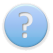 7Годовая бухгалтерская отчетность, включая бухгалтерский баланс и приложения к немуxверх-урюмское.рф8Установленная тепловая мощность объектов основных фондов, используемых для осуществления регулируемых видов деятельности, в том числе по каждому источнику тепловой энергии:Гкал/ч2,50Добавить источник тепловой энергии9Тепловая нагрузка по договорам, заключенным в рамках осуществления регулируемых видов деятельностиГкал/ч0,6010Объем вырабатываемой регулируемой организацией тепловой энергии в рамках осуществления регулируемых видов деятельноститыс Гкал1,97511Объем приобретаемой регулируемой организацией тепловой энергии в рамках осуществления регулируемых видов деятельноститыс Гкал0,000012Объем тепловой энергии, отпускаемой потребителям по договорам, заключенным в рамках осуществления регулируемых видов деятельности, в том числе:тыс Гкал1,75012.1Определенном по приборам учетатыс Гкал0,000012.2Определенном расчетным путем (нормативам потребления коммунальных услуг)тыс Гкал1,75013Нормативы технологических потерь при передаче тепловой энергии, теплоносителя по тепловым сетям, утвержденные уполномоченным органомТыс.Гкал0,322914Фактический объем потерь при передаче тепловой энергиитыс Гкал0,22515Среднесписочная численность основного производственного персонала чел7,0016Среднесписочная численность административно-управленческого персонала чел2,0017Удельный расход условного топлива на единицу тепловой энергии, отпускаемой в тепловую сеть, в том числе с разбивкой по источникам тепловой энергии, используемым для осуществления регулируемых видов деятельностикг нт. топл/Гкал326,0000Добавить источник тепловой энергии18Удельный расход электрической энергии на производство (передачу) тепловой энергии на единицу тепловой энергии, отпускаемой потребителям по договорам, заключенным в рамках осуществления регулируемой деятельноститыс кВт.ч/Гкал0,0019Удельный расход холодной воды на производство (передачу) тепловой энергии на единицу тепловой энергии, отпускаемой потребителям по договорам, заключенным в рамках осуществления регулируемой деятельностим3/Гкал0,3620Комментарииx0*Раскрывается не позднее 30 дней со дня сдачи годового бухгалтерского баланса в налоговые органы.Раскрывается не позднее 30 дней со дня сдачи годового бухгалтерского баланса в налоговые органы.Раскрывается не позднее 30 дней со дня сдачи годового бухгалтерского баланса в налоговые органы.Информация об основных потребительских характеристиках регулируемых товаров и услуг *Информация об основных потребительских характеристиках регулируемых товаров и услуг *Информация об основных потребительских характеристиках регулируемых товаров и услуг *Информация об основных потребительских характеристиках регулируемых товаров и услуг *МУП ЖКХ "Верх-Урюмское"МУП ЖКХ "Верх-Урюмское"МУП ЖКХ "Верх-Урюмское"МУП ЖКХ "Верх-Урюмское"№ п/пИнформация, подлежащая раскрытиюЗначениеСсылки на документы12341Количество аварий на тепловых сетях (единиц на км) **0,002Количество аварий на источниках тепловой энергии (единиц на источник)**0,003Показатели надежности и качества, установленные в соответствии с законодательством РФ***0верх-урюмское.рф4Доля числа исполненных в срок договоров о подключении (технологическом присоединении), %100,005Средняя продолжительность рассмотрения заявок на подключение (технологическое присоединение), дней30,006Комментарии0*Раскрывается не позднее 30 дней со дня сдачи годового бухгалтерского баланса в налоговые органы.Раскрывается не позднее 30 дней со дня сдачи годового бухгалтерского баланса в налоговые органы.Раскрывается не позднее 30 дней со дня сдачи годового бухгалтерского баланса в налоговые органы.**Учитывать любое нарушение системы.***В случае, если показатели надежности и качества не утверждены, укажите ссылку на материалы,В случае, если показатели надежности и качества не утверждены, укажите ссылку на материалы,В случае, если показатели надежности и качества не утверждены, укажите ссылку на материалы,подтверждающие информацию (например, ссылка на сайт регулирующего органа).подтверждающие информацию (например, ссылка на сайт регулирующего органа).подтверждающие информацию (например, ссылка на сайт регулирующего органа).